嘉義縣太保國中   109 學年度第 二 學期第 1 次段考   自然科試卷   二年級      P1命題教師：顏麗晶老師  第 1~ 47題，每題 2分；第 48~ 53 題，每題 1分；共 100分下列哪一個現象，不是化學變化？(A)硫粉燃燒           (B)生雞蛋煮成了水煮蛋(C)國慶日的絢爛煙火   (D)自來水煮沸成開水答案：D在藍色的蝶豆花水溶液中加入食醋，水溶液會由藍色變成什麼顏色？ (A)藍  (B)黃  (C)綠  (D)紫答案：D鐵粉在空氣中反應時，溫度會上升，是屬於 (A)放熱的化學變化　  (B)吸熱的化學變化　(C)放熱的物理變化　  (D)吸熱的物理變化答案：A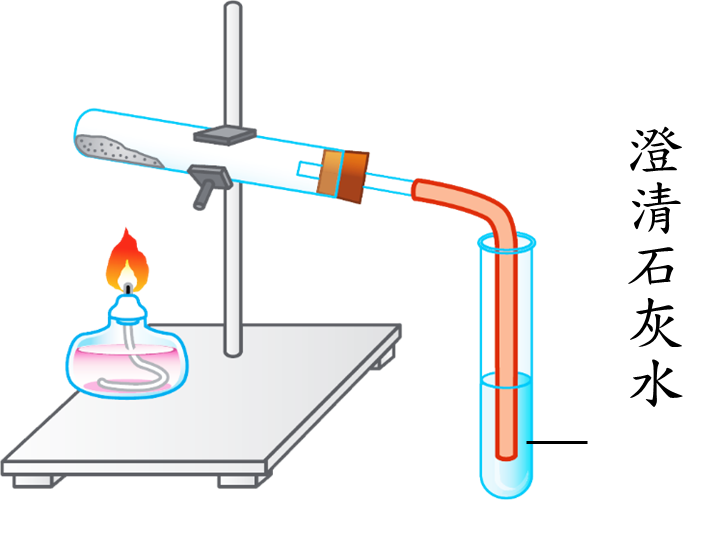 翰翰利用右圖的裝置，進行小蘇打粉（碳酸氫鈉）加熱的實驗。請根據實驗的歷程和結果，回答第4 ~ 7題：小蘇打粉加熱分解後的產物不包括下列哪一種？    (A)碳酸鈉	(B)二氧化碳	  (C)氯化鈣	  (D)水答案：C如果將上圖中裝有碳酸氫鈉的試管口轉成向上傾斜，則在實驗過程中可能會發生什麼事？ (A)碳酸氫鈉無法分解  (B)產生的水流回試管底部	(C)產生的二氧化碳沉降到試管底部  (D)無差別 答案：B實驗後該採用下列哪個方法，才能正確檢驗碳酸氫鈉受熱分解的產物？(A)以紅色石蕊試紙檢驗產物是否有水(B)以紅色氯化亞鈷試紙檢驗產物是否有水    (C)以澄清石灰水檢驗產物是否有碳酸鈣    (D)以澄清石灰水檢驗產物是否有二氧化碳　 答案：D下列哪一個圖形可表示試管內的碳酸氫鈉，在反應完成後的質量變化情形？(A)          (B)          (C)           (D) 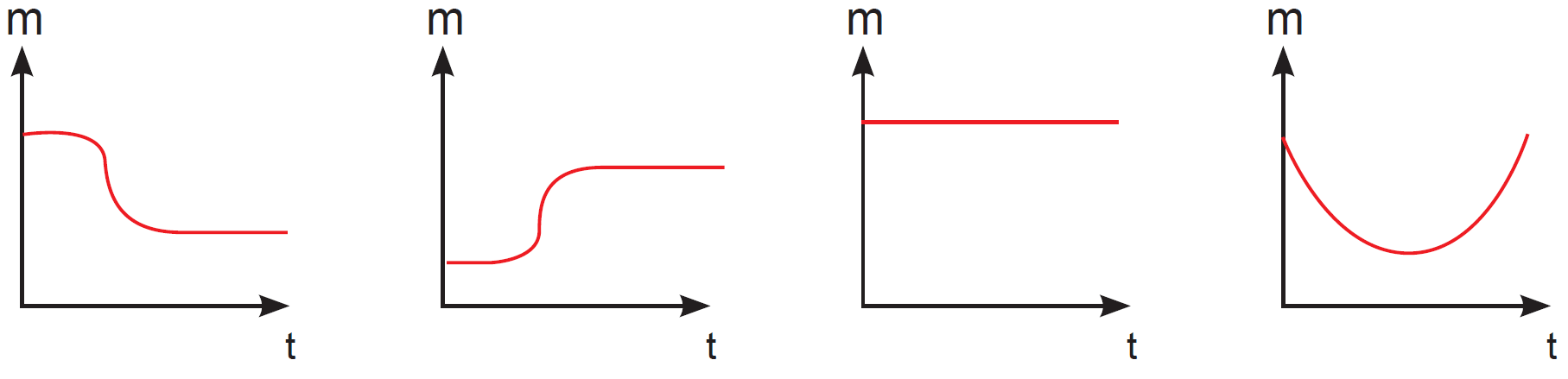 答案：C有關化學反應發生前後的變化，下列何者正確？ (A)原子總數不變，分子總數不變(B)原子總數不變，分子總數可能改變(C)原子總數會變，分子總數不變    (D)原子總數和分子總數均可能改變答案：B密閉容器內置入25公克碳酸鈣水溶液及20公克鹽酸水溶液，反應後會生成氯化鈣水溶液及二氧化碳，此時密閉容器內物質的總質量為多少公克？(A)55    (B)45	 (C)35	  (D)25   公克答案：B取一錐形瓶裝置及溶液如圖(一)，將錐形瓶倒轉使兩種溶液充分混合如圖(二)，則瓶內溶液混合後的結果為何？　(A)產生白色沉澱　 (B)產生氣泡　(C)溶液變為紅色　(D)總質量大於混合前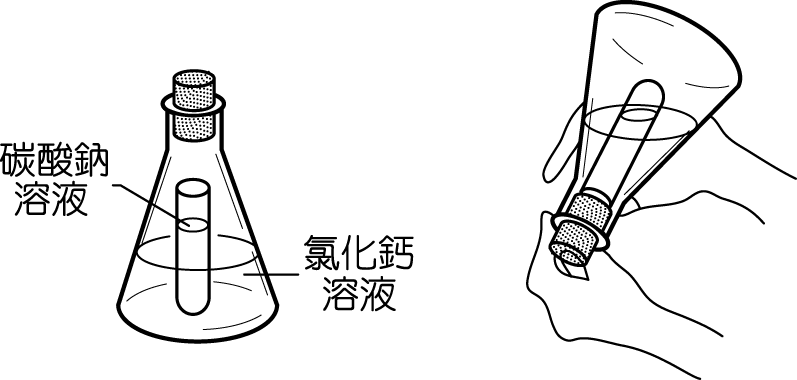 答案：A如下圖所示，甲、乙兩反應一段時間後，質量如何變化？ (A)甲、乙均不變　  (B)甲、乙均變輕　 (C)甲、乙均變重　  (D)甲變輕，乙變重答案：D取不等量的鎂在空氣中燃燒，測得鎂和氧氣反應的質量關係 如下圖所示，請根據下圖回答12~13題：想要使0.9公克的鎂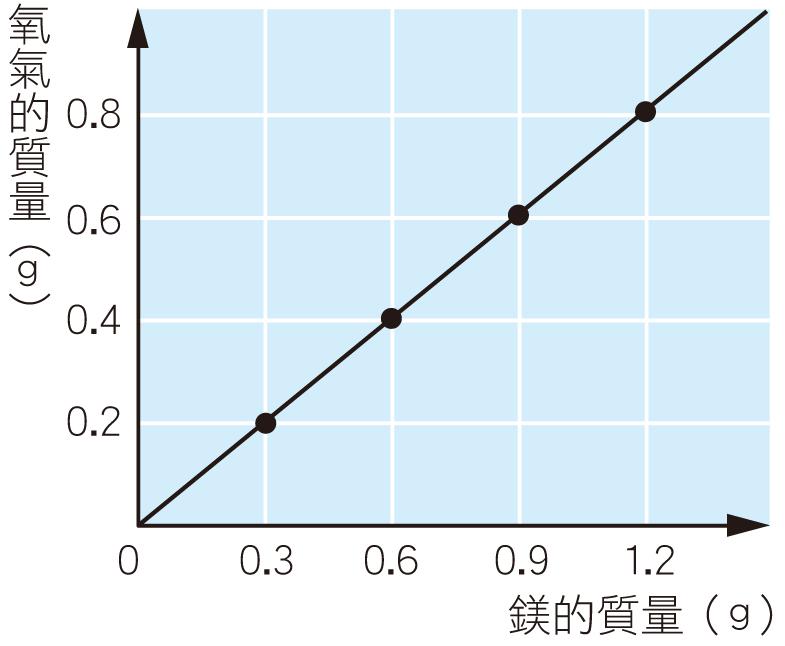 完全燃燒，需要多少公克的氧氣參與反應？(A)0.9		(B)0.6 (C)0.4		(D)0.2答案：B已知鎂帶燃燒可產生氧化鎂，則1.2克的鎂帶完全  燃燒後，可產生氧化鎂多少克？  (A) 2.0  	(B)1.2    (C)0.8		(D)0.4  克答案：A甲、乙、丙、丁分別代表四種不同的純物質，         取15公克甲和4公克乙進行反應，已知化學反應                              式為  3甲＋乙 → 丙＋2丁; 若甲、乙完全反應           後，可生成m公克的丙和8公克的丁，則m值為？                      (A) 4　　(B) 8　　(C) 11　　(D) 19答案：C1莫耳氫氣(H2)和1莫耳氨氣(NH3)，哪一種氣體的分子數目較多？ (A)氫氣   (B)氨氣   (C)一樣多          (D)無法比較答案：C已知下列各元素的原子量為H＝1，C＝12，O＝16Na＝23，Ca＝40，則碳酸鈣(CaCO3)的分子量為？ (A) 40    (B) 52    (C) 68   (D) 100答案：D接第16題，120公克的氫氧化鈉(NaOH)為多少莫耳？ (A) 2    (B) 3    (C) 4    (D) 6答案：B化學反應式的係數，可以代表反應物及生成物兩者之間的何種比例？ (A)原子數比    (B)密度比 (C)質量比    (D)分子數比          答案：D嘉義縣太保國中   109 學年度第 二 學期第 1 次段考  若以代表氫原子，以代表氧原子，則下列何者可做為2 H2＋O2 → 2 H2O的反應？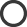 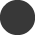 (A)　 　 (B)　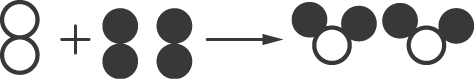 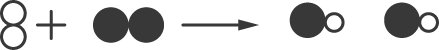 (C) 　 　　 (D) 　       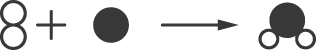 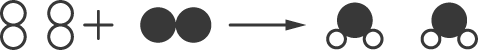 答案：D下圖為雙氧水分解反應的示意圖，若以○代表氧原子、 ●代表氫原子，則圖中空格應填入下列何者？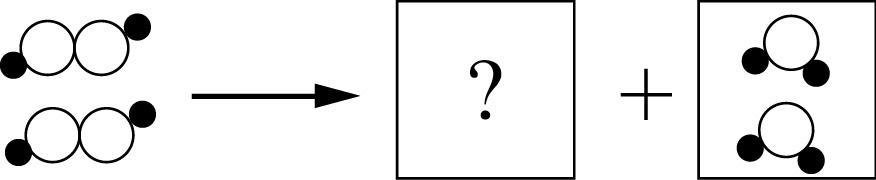 (A)  　     (B)         (C)  　    (D) 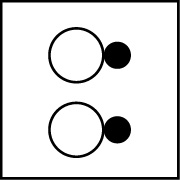 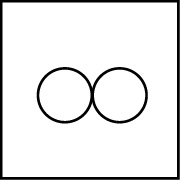 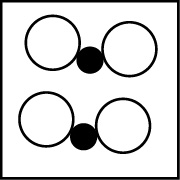 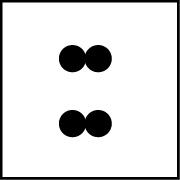 答案：B丙烷（C3H8）與氧氣反應生成二氧化碳及水蒸氣的反應式為：C3H8＋5O2→3CO2＋4H2O，以下推論何者錯誤？　(A) 1個C3H8分子和5個O2分子反應，可產生3個CO2分子和4個H2O分子　 (B) 1莫耳C3H8和5莫耳O2反應，可產生3莫耳CO2和4莫耳H2O　(C) 1克 C3H8和5克O2反應，可產生3克CO2和4克H2O　(D)反應前後C原子數目不變答案：C氯酸鉀（KClO3）和硫（S）燃燒的化學反應式為： wKClO3 ＋ xS → yKCl ＋ zSO2（其中w、x、y和z為反應式係數） 若w=4則下列何者正確？(A) x=3  (B) y=6　 (C) z=6　  (D) y+z=5答案：C若碳的原子量為12；氧的原子量為16，則下列何者正確？  (A) 1公克氧有16個氧原子　(B) 1個碳原子質量為1個氧原子質量的4/3倍(C) O2分子量為16 (D) 1莫耳碳原子質量為12克答案：D下列哪一種變化不屬於氧化還原反應？  (A)乾冰昇華　 (B)鐵器生鏽　  (C)木材燃燒　 (D)呼吸作用答案：A人類利用銅器早於鐵器，但在博物館所保存的古物中，往往銅器多於鐵器，可能與銅和鐵的何種性質有關？ (A)地殼表面含量  (B)活性及器物表面生成物的性質　(C)顏色及延展性　(D)密度及導熱答案：B俗語說：「真金不怕火煉。」意思是指？(A)金的活性很小，加熱不易氧化    (B)金容易與氧結合，氧化物加熱不會熔化    (C)金的熔點很高，用火加熱不會熔化    (D)金加熱後，其表面生成緻密的氧化物，可防止內       部的金氧化                答案：A自然科試卷   二年級      P2下列何種物質，燃燒後的生成物之水溶液可使紅色石蕊試紙變成藍色？(A)硫  (B)碳  (C)銅  (D)鈉答案：D已知甲、乙、丙三種不同的金屬，性質如下：甲-在空氣中加熱後仍保持原金屬光澤；乙-容易燃燒，需保存在石油中，以防止氧化；丙-在空氣中會緩慢的氧化而鏽蝕；則甲、乙、丙三種金屬對氧的活性大小關係為何？　(A)甲＞乙＞丙　(B)乙＞丙＞甲　(C)丙＞甲＞乙　(D)丙＞乙＞甲答案：B下列哪一種金屬氧化時會在表面生成一層緻密的氧化層，可防止內部金屬繼續被氧化？(A)鈉   (B)鋅   (C)鐵   (D)金              答案：B小葵點燃仙女棒，會有白色強光，則仙女棒中最有               可能含有哪一種成分？       (A)鎂粉　 (B)鋅粉　 (C)碳粉　 (D)硫粉答案：A在PbO＋C→Pb＋CO反應式中，下列何者被氧化？ (A) PbO    (B) C	    (C) Pb 	 (D) CO 答案：B在PbO＋C→Pb＋CO反應式中，下列何者為氧化劑？ (A) PbO   (B) C	   (C) Pb   (D) CO答案：A鋅粉與氧化銅粉末在隔絕空氣的條件下，混合加熱的反應如下： Zn＋CuO→ZnO＋Cu，下列敘述何者錯誤？ (A)鋅被氧化   (B)銅被還原   (C)與氧結合的活性：鋅＞銅    (D)容易釋出氧：氧化銅＞氧化鋅答案：B已知Na、Mg、C、Cu 對氧的活性順序是：         Na＞Mg＞C＞Cu，下列四組物質，何者會發生氧化還原反應？  (A) C＋CuO	 (B) Mg＋Na2O(C) C＋MgO 	  (D) Cu＋Na2O 答案：A把點燃的鎂帶放進二氧化碳的集氣瓶中，經過一段時間後瓶上有黑色斑點附著，下列推論何者錯誤？  (A)瓶壁上的黑色斑點為碳粒(B)鎂粉在二氧化碳中無法繼續燃燒(C)此反應的反應式為2 Mg＋CO2 → 2 MgO＋C(D)當鎂粉燃燒時，不宜用二氧化碳滅火器來滅火答案：B若要比較銅、鐵二者活性大小，須要加熱下列哪一組藥品才能得知？  (A)銅粉＋鐵粉          (B)氧化銅＋氧化鐵  (C)氧化銅＋鐵粉        (D)鋅粉＋氧化鐵答案：C
    嘉義縣太保國中   109 學年度第 二 學期第 1 次段考   根據反應式(1)：Mg＋PbO → MgO＋Pb 和 反應式(2)：Hg＋PbO → 無反應，則此三元素對氧活性順序為  (A) Pb＞Mg＞Hg　  (B) Pb＞Hg＞Mg　      (C) Mg＞Pb＞Hg　  (D) Hg＞Mg＞Pb答案：C接第37題，下列何者為活性最強的氧化劑？(A) HgO   (B) MgO   (C) Pb  (D) Mg答案：A接第37題，下列何者為活性最強的還原劑？(A) HgO   (B) MgO   (C) Pb  (D) Mg答案：D下列哪一個日常生活現象，不屬於氧化還原反應？ (A)利用煤焦冶煉鐵礦  (B)游泳池採用氯氣消滅水中的病菌    (C)小蘇打粉加熱產生氣體  (D)利用漂白水漂白衣物答案：C下列何者適合用熟鐵製造？ (A)鐵絲	 (B)剪刀    (C)人孔蓋   (D)鋼筋答案：A有關高爐煉鐵的過程為         a Fe2O3 ＋ b CO → c CO2＋ d Fe 下列何者正確？               (A) CO為氧化劑，Fe為還原劑         (B) a、b、c、d的係數分別為2、3、3、2         (C)灰石所形成的熔渣可防止高溫的鐵再度氧化           (D)高爐冶煉出的鐵為純鐵，也稱為熟鐵答案：C食品中常添加維生素C或維生素E等，減緩食品的氧化，以延長保存期限，這些添加物稱為(A)氧化劑  (B)催化劑  (C)助燃劑  (D)抗氧化劑答案：D商人常在衛生筷中加入何種物質進行漂白，導致筷子上會殘留酸性物質？(A)碳酸氫鈉　(B)次氯酸鈉　(C)二氧化硫　(D)過氧化氫答案：C圖(十一)為許多食品或藥品包裝內常見的脫氧劑，此種脫氧劑的主要成分為鐵粉，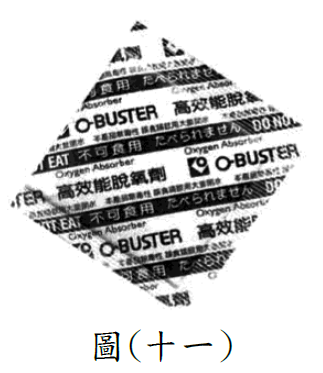 利用鐵易與氧氣反應而消耗氧氣，降低包裝內的氧氣濃度，可以延長食品或藥品的保存期限。關於鐵粉的敘述，下列何者正確？(A)鐵粉進行氧化反應，為還原劑(B)鐵粉進行氧化反應，為氧化劑(C)鐵粉進行還原反應，為還原劑  (D)鐵粉進行還原反應，為氧化劑答案：A甲為含碳量最少、純度最高的鐵；乙為含碳量最高，質硬且脆的鐵；則甲、乙分別為下列何者？  (A)熟鐵、鋼　　(B)鋼、生鐵　 (C)熟鐵、生鐵　　(D)生鐵、鋼答案：C自然科試卷   二年級      P3下列何者不適合當作判定產生化學變化的依據？(A)產生沉澱　　(B)溶液溫度上升　 (C)顏色改變　　(D)產生氣泡　答案：B利用二氧化錳當催化劑，使過氧化氫(雙氧水)加速   分解產生氧氣和水，可以何種反應式來表示？   (A) 2H2O2＋MnO2 → 2H2O＋2O2
   (B) H2O2＋MnO2  2H2＋2O2＋Mn
   (C) H2O2  H2O＋O　
   (D) 2H2O2  2H2O＋O2答案：D參考甲、乙、丙三種分子如下圖，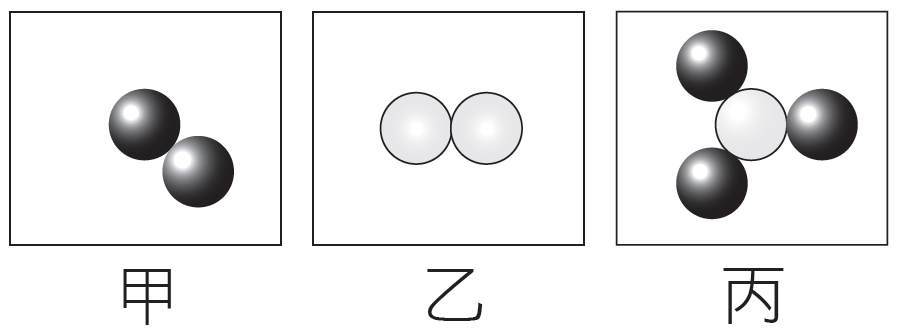 已知 甲分子 ＋ 乙分子 → 丙分子，若要生成20個丙分子，則需要多少個甲分子、乙分子參與反應，才能遵守質量守恆定律？(A)甲75個、乙50 個    (B)甲60 個、乙20 個
(C)甲45 個、乙15 個   (D)甲30 個、乙10 個答案：D1個甲原子和1個氧原子的質量比為3：2 ，  若氧原子量為16，則甲的原子量應為?(A) 12　(B) 18   (C) 24　(D) 32     答案：C盛裝鎂粉的燃燒匙加熱過後，應該如何處理？
(A)用水清洗　(B)以熱水煮沸即可溶解  (C)浸泡在食鹽水中　 (D)先用鹽酸浸泡，再用刮勺刮除答案：D將A、B、C三種金屬及其氧化物AO、BO、CO兩兩混合，並隔絕空氣加熱，其反應結果如下表所示（○表示有反應；×表示沒反應），請問三種金屬的活性大小順序為？ (A) C＞A＞B      (B) B＞A＞C    (C) A＞B＞C      (D) A＞C＞B答案：A接上題，上表中「丁」的結果應表示為？(A) A+BO → 不反應   (B) A+BO → AO+B   (C) B+AO → 不反應   (D) B+AO → BO+A答案：B     金屬氧化物金屬AOBOCOA丁×B××C○○